NNSGC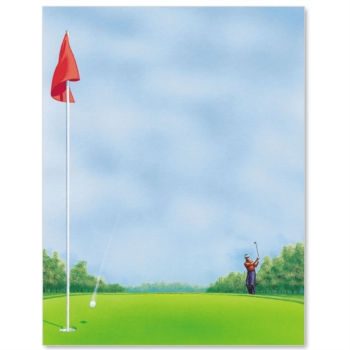 Northern Nevada Senior Golf Clubwww.NNSGC.com PO Box 12596, Reno, NV 89510 NNSGC is a golfing club open to men age 50 and above who live in Northern Nevada. Members compete in one of (4) or (5) flights based on handicap. The club pays at least 1st thru 4th places for net and gross in each flight plus closest-to-the holes and a longest putt in each tournament. We plan on 17 tournaments during the 2024 year. Since we usually have over to 100 golfers playing, the courses give us good rates and benefits which we pass on to our members. The max players are 144 on most courses but some courses limit us to 120. Guests will be allowed when space is available. Membership is ($55 annually) comes with a name tag, hat and a free year-end banquet. Visit www.NNSGC.com  for additional information and a NNSGC application form, NNSGC rules and list of this year’s 2024 golf tournaments.  Lakeridge, Wednesday, March 13th, 9 AM shotgun, $75 (lunch & drink) Eagle Valley West, Wed, March 27th, 9 AM Shotgun $55 (lunch & drink)Toiyabe, Wednesday, April 10th, 9 AM Shotgun, $75 (lunch & drink) Washoe Valley GC, April 24th, 9:00 AM Shotgun $70 (lunch & drink) Redhawk Lakes, Wednesday, May 8th, 8:30 AM shotgun, $77 Redhawk Hills, Wednesday May 22nd  8:30 AM shotgun, $77 Grizzly Ranch, Tues or Wed, June 4th & June 5th, 9:00AM Shotguns, $130 Whitehawk, Wed., June 19th 8:30 AM Shotgun, $100 NO GUESTS Limit 120Wolf Run, Wed., July 3rd , 8:00 AM Shotgun, $75 (lunch & drink)Eagle Valley East, Wed. July 17th 8:30 AM Shotgun $55 (lunch & drink)Sierra Sage, Wed., July 31st, 8 AM Shotgun, $70 (Burrito by Silver State heating and air) Silver Oak, Wednesday, August 14th, 8:30 AM Shotgun $65 (lunch & drink) Graeagle Meadows, Mon. Aug 26th, 8:30 Shotgun $80 NO GUESTS Lt 120Genoa Ranch Wednesday, Sept. 11th, 9:00 AM Shotgun $75 Dayton Golf Course, Wed. Sept 25th , 9:00 AM Shotgun $70 (lunch & drink) Old Greenwood, Monday Oct 7th 10:30am Shotgun $115 NO GUESTS Somersett, Mon, Oct.14th,10:30 AM shotgun, $80 (Pizza) NO GUESTS Lt 120	Dates and Times and Rates may change check webpage!Come out and join the NNSGC and have some fun and golf with some great guys. We are always looking for golfers of any skill level who just want to play golf and have fun. Visit www.NNSGC.com  and join!